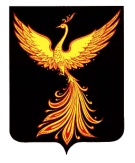 АДМИНИСТРАЦИЯПАЛЕХСКОГО МУНИЦИПАЛЬНОГО РАЙОНА АДМИНИСТРАЦИЯПАЛЕХСКОГО МУНИЦИПАЛЬНОГО РАЙОНА АДМИНИСТРАЦИЯПАЛЕХСКОГО МУНИЦИПАЛЬНОГО РАЙОНА ПОСТАНОВЛЕНИЕПОСТАНОВЛЕНИЕПОСТАНОВЛЕНИЕОт                   №        -п О внесении изменений в постановление администрации Палехского муниципального района от 13.07.2018 № 434-п «Об утверждении «Положения о порядке формирования и содержанияПалехского муниципального архива,включая хранение архивных фондов поселений»         В соответствии с «Правилами организации хранения, комплектования, учета и использования документов Архивного фонда Российской Федерации и других архивных документов в государственных и муниципальных архивах, музеях и библиотеках, организациях Российской академии наук», установленными приказом Министерства культуры и массовых коммуникаций Российской Федерации от 18.01.2007 № 19, в целях реализации положений Федерального закона от 06.10.2003 № 131-ФЗ «Об общих принципах организации местного самоуправления в Российской Федерации», в соответствии с законодательством Российской Федерации, нормативными правовыми актами Палехского муниципального района, Уставом Палехского муниципального района, администрация Палехского муниципального района п о с т а н о в л я е т:          1.  Пункт 1 постановления администрации Палехского муниципального района от 13.07.2018 № 434-п «Об утверждении «Положения о порядке формирования и содержания Палехского муниципального архива, включая хранение архивных фондов поселений»  изложить в следующей редакции: « 1.  Утвердить положение о порядке формирования и содержания Палехского муниципального архива, включая хранение архивных фондов поселений».         2. Контроль за исполнением настоящего постановления возложить на  заместителя администрации – руководителя аппарата администрации Палехского муниципального района М.В. Власова.  3. Разместить настоящее постановление на официальном сайте Палехского муниципального района в сети «Интернет» и опубликовать в информационном бюллетене органов местного самоуправления Палехского муниципального района.Глава Палехского муниципального района                                                      И.В. Старкин